ΕΠΑΝΑΛΗΠΤΙΚΟ 9ης   ΕΝΟΤΗΤΑΣ:   «ΒΙΒΛΙΑ-ΒΙΒΛΙΟΘΗΚΕΣ»             ΟΝΟΜΑ: ……………………………  ΗΜΕΡΟΜΗΝΙΑ : ….....................1. Υπογράμμισε τις κύριες προτάσεις και κυκλώνω τις δευτερεύουσες/εξαρτημένες προτάσεις. Στη συνέχεια σημείωσε δίπλα το είδος της σύνδεσής τους (Π.Σ. = παρατακτική σύνδεση, Υ.Σ. = υποτακτική σύνδεση, Α.Σ. = ασύνδετο σχήμα):a. H Δανάη έκλαιγε, γιατί χτύπησε το χέρι της.β. Όλη μέρα έπαιζε ή κολυμπούσε ολομόναχος.γ. Τα παιδιά τραγουδούσαν, χόρευαν, γελούσαν.δ. Ο παππούς έφυγε νωρίς, για να προλάβει το τρένο.ε. Ήξερε το μυστικό, αλλά δεν έλεγε σε κανέναν τίποτα.στ. Ο Πέτρος τελείωσε το διάβασμα και ακούει μουσική.ζ. Εάν έρθεις μαζί μου, θα περάσουμε ωραία.η. Όλοι έτρωγαν, έπιναν, γλεντούσαν.θ. Μόλις χτυπάει το κουδούνι, βγαίνουμε αμέσως διάλειμμα.ι. Ενώ δεν έχει χρήματα, ζει πολύ ευτυχισμένος.Χαρακτήρισε τις υπογραμμισμένες προτάσεις ως ανεξάρτητες ή εξαρτημένες.α) Ο Κώστας παίζει πολλές ώρες ποδόσφαιρο κάθε μέρα. (...............................................)β) Αν βρέξει, δεν θα πάμε εκδρομή.   (........................................)γ) Είμαι απόλυτα σίγουρος ότι δεν τον είδα. (........................................)δ) Είναι καλός μαθητής, επειδή είναι επιμελής. (.............................................)ε) Θα διοργανώσω ένα πάρτι, που θα σας μείνει αξέχαστο. (..........................................)Ενώνω τις παρακάτω προτάσεις κάνοντας τη μία από τις δύο εξαρτημένη. Μου αρέσει ο χορός. Ακούω  πολλά χορευτικά τραγούδια.    (γιατί)__________________________________________________________________________Με κάλεσε και πήγα στο μασκέ  πάρτυ.        (αφού)__________________________________________________________________________Διαβάζει πολλές ώρες. Περνάει στη σχολή που θέλει.        (για να )__________________________________________________________________________Οδηγούσε τόσο αργά . Μόλις που  πρόλαβα το λεωφορείο.          (ώστε)__________________________________________________________________________Είχαμε επέτειο και σου αγόρασα τα αγαπημένα σου σοκολατάκια.           (επειδή)         _________________________________________________________________________Συμπληρώνω  τα  κενά με το επίθετο «πολύς, πολλή, πολύ» ή το επίρρημα «πολύ»:Από την              _______       βιασύνη του κάνει          ________           λάθη. Χθες ήταν             ______       ζεστή μέρα. Το καλοκαίρι κάνει             _____    ζέστη.Είμαι                 ______       περίεργη.  Χάρηκα        ________     που σε είδα.Έκανε                 ______     θόρυβο. Φέτος ήρθαν              ______       ξένοι. Η Ελένη είναι         ______         ψηλή κοπέλα. Το καλοκαίρι πίνουμε              ______              νερό.                                                        Ρίχνει             _______         δυνατή βροχή.Μετατρέπω τις φράσεις από ονοματικές σε ρηματικές και αντίστροφα:Προωθείται η αειφόρος ανάπτυξη                    Αγόρασαν λίγα προϊόντα .…………………………………………..........…                     ......................................................... Εφαρμόζονται αυστηρά μέτρα                         Διάβασμα καινούριων βιβλίων.   ……………………………………….......………                       ..........................................................Συμμετοχή μαθητών και δασκάλων.                   Εκπαιδεύει τη νέα γενιά.……………………………………………….......                       ..........................................................                                                                        Επιλέγω τη σωστή λέξη και συμπληρώνω  τις προτάσεις:Η ………………………........…………τιμωρείται από το νόμο     α)βιβλιογραφία	      β)βιβλιοκαπηλία	     γ)βιβλιοκριτικήΟ ………………………....……… με βοήθησε να βρω το βιβλίο που έψαχνα.         α)βιβλιοστάτης	      β) βιβλιοθηκάριος      γ)βιβλιοδέτηςΗ Βιολέτα διαβάζει πολλά βιβλία. Είναι πραγματική ………………….    α)βιβλιοφάγος               β)βιβλιογραφία 	      γ)βιβλιομανίαΣχηματίζω σύνθετες λέξεις:         συν + ρίζα →   …………………...........                        εν + χρώμα  → ......................................         συν + λόγος	→    ………………………....            συν + μετέχω →...........................................                 συν + βάλλω →    ……………………….........             συν + χαίρω → ........................................         συν +σκέψη  → ……………………...........                   συν + κίνηση → ..........................................                  συν + γνώμη   →   ……………………….........	             εν + πιστός    →  .......................................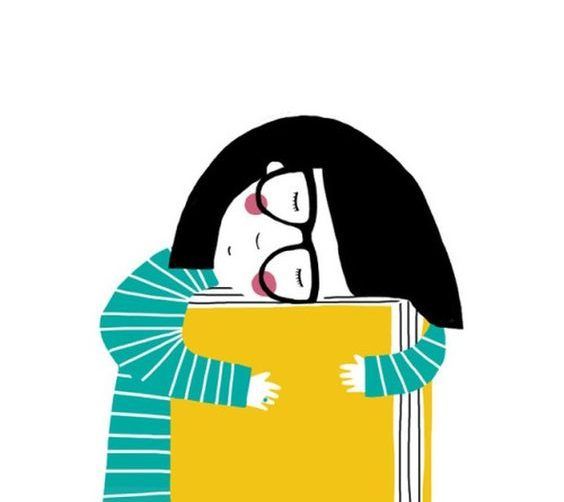 